ورقة اتصال 									34945الجمعية الإسرائيلية للتصلب المتعدد تدعم وتساعد مرضى التصلب المتعدد وأفراد عائلاتهم.  تساعد الجمعية في تحسين الخدمات المقدمة لمرضى التصلب المتعدد، من قبل المجتمع المحلي والمؤسسات المختلفة في الدولة. تبادر الجمعية إلى مشاريع مختلفة من شأنها توفير الرفاهية للمرضى ولأفراد عائلاتهم، سعيا منها لتحسين جودة حياتهم وتمكينيهم من الحصول على مزيدا من الحقوق والتوصل إلى دمجهم بشكل مستقل في جميع جوانب الحياة المدنية كمواطنين متساوي الحقوق. كما وتنشر الجمعية الوعي حول المرض بين أوساط المجتمع.الانضمام للجمعية غير منوط بأي التزام أو تكلفة. كما أن جميع المعلومات الموجودة لدى الجمعية سرية ومحمية تماما كما هو متبع في أي مؤسسة طبية أخرى. المغلفات التي تصل إلى بيوت الأعضاء سرية. طرق التواصل: هاتف: 03-5377002                                               فاكس: 03-5377004                                                      موقع الجمعية: www.mssociety.org.il		البريد الالكتروني: agudaims@netvision.net.il 
يمكنكم العثور في موقع الجمعية أخبار التأمين الوطني واستمارات التأمين الوطني. أغنية الجمعية على فيس بوك: الجمعية الإسرائيلية للتصلب المتعدد – جمعية مسجلة 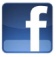 فيس بوك: أصدقاء وأعضاء الجمعية الإسرائيلية للتصلب المتعدد 

يوتيوب: أغنية الجمعية: mirage-just the way I amيسرنا جدا أن تتوجهوا للجمعية بأي سؤال أو مشكلة، فنحن هنا لأجلكم. يمكننا تقديم الاستشارة لكم في جميع المواضيع المتعلقة بالحصول على حقوقكم من التأمين الوطني، بطاقة وقوف للسيارة، وصفات طبية غير مصادق عليها من قبل صناديق المرضى وفي أي مشكلة أخرى تواجهكم عند التوجه للمؤسسات. طلاب وطالبات جامعيين ممن يدرسون الخدمات الاجتماعية في المؤسسات التالية: 
أورشليم القدس، حيفا، كلية مبحار (فرع تابع لجامعة حيفا)، كلية سبير، يقدمون خدامات فردية لأعضاء الجمعية. 
مستخدمي الجمعية وساعات العمل: 34945